TALLER DE GRADO NOVENOIndicador de desempeño: Conoce algunas formas de tratar algunas lesiones.Tema: Primeros auxilios.  Nota 1: Las fotos del trabajo debe ser enviado al correo juliangov@campus.com.co con el nombre de la niña y grado.Primeros auxilios.Objetos externos en el cuerpo.No quitar el objeto.Inmovilizar la zona afectada y el objeto.Si presenta hemorragia detener el sangrado por los lados del objeto sin moverlo o realizando presión con una gasa.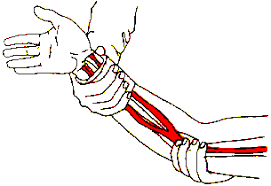 ActividadLeer el documento sobre cuerpos extraños y realizar un organigrama de cada categoría: Cuerpos extraños en ojos.Cuerpos extraños en boca.Cuerpos extraños en oído.Cuerpos extraños en nariz.Cuerpos extraños en la piel.https://www.webconsultas.com/salud-al-dia/cuerpos-extranos/cuerpos-extranos-11413